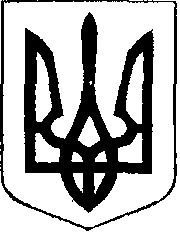                                                У К Р А Ї Н А            Жовківська міська рада  Жовківського району Львівської області	46-а сесія VIІ-го демократичного скликання 				         РІШЕННЯвід                   2019р.             № 	м. ЖовкваПро надання дозволу гр. Підсосному Ю.В.  на розробку детального планутериторії по зміні цільового призначення земельної ділянки з ведення садівництвадля будівництва та обслуговування житлового будинку, господарських будівель і споруд по вул. Д.Галицького в м.Жовкві.       Керуючись  ст.ст. 12, 39 Земельного Кодексу України, ст.ст.19,24 Закону України «Про регулювання містобудівної діяльності», ст.31 Закону України “Про місцеве самоврядування в Україні”, Жовківська міська радаВ И Р І Ш И Л А:            1. Надати дозвіл гр. Підсосному Юрію Васильовичу на розробку  детального плану території по зміні цільового призначення земельної ділянки з ведення садівництва для будівництва  та обслуговування житлового будинку, господарських будівель і споруд  по вул. Д.Галицького в м.Жовкві., за кошти заявника.           2. Виконкому міської ради виступити замовником  детального планутериторії земельної ділянки в м.Жовква по вул.Д.Галицького.            3. Контроль за виконанням даного рішення покласти на депутатську комісію з питань регулювання земельних відносин, архітектури  та будівництва.Міський голова 						Петро Вихопень                                                       